Portaria nº XXX/2018 – GP/FUNCARTE de 00 de XXXXXXXXXde 2018.O Presidente da Fundação Cultural Capitania das Artes – FUNCARTE, no uso de suas atribuições legais e tendo em vista o disposto no art. 43º da Lei Complementar nº 141, de 28 de agosto de 2014, RESOLVE:Art. 1º - Tornar público o EDITAL Nº 00/2018 para Seleção Pública – Concurso Literário Nísia Floresta – Poesia 2018, exclusivamente para estudantes da rede pública da cidade de Natal.Art. 2º - Esta portaria entra em vigor na data de sua publicação.Natal/RN, 31 de outubro de 2018.Dácio Tavares de Freitas GalvãoPresidente da Fundação Cultural Capitania das ArtesSELEÇÃO PÚBLICA Nº 00/2018 – SELEÇÃO PÚBLICA – CONCURSO LITERÁRIO NÍSIA FLORESTA - POESIA 2018.A Prefeitura Municipal do Natal, através da Fundação Cultural Capitania das Artes – FUNCARTE, no uso de suas atribuições legais assinaladas pela Lei Orgânica do Município, torna pública a SELEÇÃO PÚBLICA – CONCURSO NÍSIA FLORESTA - POESIA 2018, que regulamenta o processo de inscrição e seleção de produções voltadas ao segmento literário cultural, em conformidade com os preceitos da Lei Orgânica do Município de Natal nos termos do art. 166, da Lei Federal nº 8.666/93 em sua atual redação, no que lhe for aplicável.1. DOS OBJETIVOS1.1. A Fundação Cultural Capitania das Artes – FUNCARTE, apoia e premia financeiramente a presente Seleção Pública, que tem por objetivos estimular a criatividade e promover o intercâmbio de PRODUTORES LITERÁRIOS ESCOLARES (Estudantes do Ensino Fundamental Anos iniciais, Ensino Fundamental Anos Finais e de Jovens e Adultos das escolas públicas de Natal), no âmbito da Poesia; fomentar o desenvolvimento de pesquisas da linguagem da cultura poética; abrir espaço para novos talentos; proporcionar ao público escolar o acesso democrático às artes literárias, priorizando a diversidade e a experimentação.2. DO PERÍODO DE REALIZAÇÃO2.1 As inscrições estarão abertas no período de 01 de novembro a 30 de novembro de 2018, de segunda a sexta-feira, exceto feriados, no horário de 09:00h às 13:00h. 3. DA CATEGORIA3.1 CATEGORIA I – Poesia, com no mínimo 05 (cinco) poesias;4. DAS INSCRIÇÕES4.1. As inscrições serão gratuitas, realizadas PRESENCIALMENTE na Biblioteca Municipal Esmeraldo Siqueira, situada na Fundação Cultural Capitania da Artes – FUNCARTE, Avenida Câmara Cascudo 434, Cidade Alta, Natal/RN. As inscrições estarão abertas no período de 01 de novembro a 30 de novembro de 2018, de segunda a sexta-feira, exceto feriados, no horário de 09:00 às 13:00h.4.2. O envelope de inscrição deverá ser entregue contendo os formulários e anexos que estarão disponíveis juntamente com a publicação da Seleção Pública no Diário Oficial do Município – DOM (http://natal.rn.gov.br) e no Blog da Funcarte, através do endereço eletrônico http://www.blogdafuncarte.com.br.4.3 A inscrição do presente concurso é individual, só sendo admissível um único autor por obra literária. 4.4 Só serão aceitas as obras recebidas até o último dia do prazo previsto no item 4.1 deste regulamento, valendo como comprovante o recibo de entrega devidamente assinado pelo servidor. 4.5 Efetivada a inscrição, nenhuma alteração poderá ser feita nas obras e documentos entregues. 4.6 O ato de inscrição no concurso implica a plena aceitação, por parte dos concorrentes, dos termos contidos neste regulamento. 4.7 Para a realização da Habilitação Técnica, deverá ser entregue 01 (um) envelope lacrado, contendo:Apresentação da obra em 04 (quatro) vias, sendo 03 (três) xerox do manuscrito e a original conforme anexo IV.Utilização de somente o verso da folha, constando na capa apenas o título da obra, pseudônimo do autor e o nome do professor orientador.5. DA SELEÇÃO 5.1 Serão selecionadas 03 (três) obras para receber as premiações, de acordo com a avaliação artística (item 06) e sua respectiva colocação (item 07). A seleção dos(as) candidatos(as) se dará em duas etapas:5.2 Seleção Artística5.2.1 A Seleção Artística será realizada, por uma comissão julgadora, composta por 03 (três) membros, sendo 02 (dois) externos, escolhidos de acordo com suas respectivas áreas de atuação e notório saber, e 01 (um) servidor da Fundação Cultural Capitania das Artes - FUNCARTE, todos não renumerados e designados pelo Secretário/Presidente da Secult/Funcarte, através de portaria publicada em Diário Oficial do Município – DOM, seguindo os critérios relacionados no subitem 6.1 e 6.2.5.3 Habilitação Documental5.3.1 A Habilitação Documental deverá ser realizada após declaração dos premiados pela comissão de Seleção Artística.5.3.2 A Comissão de Habilitação Documental, composta por 03 (três) servidores de cargo de provimento efetivo ou comissionado do município do Natal, não remunerados para tal, designados pelo Secretário/Presidente da Secult/Funcarte, através de Portaria publicada no Diário Oficial do Município – DOM.5.3.3 A comissão de Habilitação Documental analisará a documentação dos artistas premiados e dos classificados até a quarta colocação, que poderão ter direito ao prêmio acaso a documentação dos premiados esteja incompleta ou incorreta.5.3.4. No caso da não apresentação da documentação exigida, será dado um prazo de vinte e quatro horas, à partir da data da publicação da seleção no Diário Oficial do Município – DOM e no blog da Funcarte (www.blogdafuncarte.com.br) para que os documentos sejam colacionados. Acaso não seja cumprida a diligência, será seguida a ordem classificatória subsequente para fins de colocação.5.3.5. Acaso os premiados sejam menores de idade, deverá ser apresentada a documentação e a conta corrente em nome do respectivo representante legal civilmente habilitado, para fins de recebimento da premiação. 5.4 O resultado desta Seleção será publicado no blog da Funcarte (www.blogdafuncarte.com.br) após sua publicação no Diário Oficial do Município – DOM (http://natal.rn.gov.br), e disponível para consulta na Funcarte, a partir da data da publicação.6. DOS CRITÉRIOS DE AVALIAÇÃO ARTÍSTICAOs critérios de avaliação seguirão os seguintes parâmetros:6.1 Categoria Poesia:6.2 O somatório das notas é de 75 pontos.7. DA PREMIAÇÃO E RECURSOS FINANCEIROS 7.1 A dotação orçamentária e financeira ocorrerá à conta da Unidade Orçamentária Projeto/Atividade nº 13.392.0006.2022 – IMPLEMENTAÇÃO DA POLÍTICA DE EDITAIS NA ÁREA DA CULTURA; Fonte 100000; Sendo R$ 5.750,00 (cinco mil e setecentos e cinquenta reais); Elemento de Despesa 333.90.31.7.2 Os Artistas serão premiados em 1º, 2º e 3º lugar, na Categoria Poesia1º lugar – Prêmio no valor R$ 2.400,00 (dois mil e quatrocentos reais);2º lugar – Prêmio no valor R$ 2.100,00 (dois mil e cem reais);3º lugar – Prêmio no valor R$ 1.350,00 (um mil e trezentos e cinquenta reais).7.3 Haverá um desconto na ordem de 20% sobre os valores da premiação, conforme preceitua a Solução de Divergência Nº 9, de 16 de julho de 2012 – DOU de 29/08/2012.8. DA DOCUMENTAÇÃO8.1. PESSOA FÍSICA a) Ficha de Inscrição (ANEXO I); b) Cópia do Documento de Identificação (RG, Carteira de Habilitação ou outro documento oficial com foto); c) Cópia do CPF; d) Comprovante de endereço atualizado (conta de energia, água, telefone ou outros), caso não seja em nome do proponente anexar o contrato de locação do imóvel, caso seja em nome do cônjuge anexar Registro de Casamento ou declaração de união estável e no caso de ser em nome dos progenitores, anexar declaração destes comprovando residência do proponente;e) Cópia do extrato bancário, somente conta corrente, em nome do premiado ou do respectivo representante legal civilmente habilitado;f) Declaração de Inexistência de Parentesco (ANEXO II);g) Declaração de Compatibilidade (ANEXO III).8. DO PRAZO DE VIGÊNCIA8.1 Este edital entrará em vigor na data de sua publicação e terá validade de 01 (hum) ano, a contar da data de homologação do resultado final.9. DAS DISPOSIÇÕES FINAIS9.1	A FUNCARTE poderá prorrogar, adiar, revogar ou anular a presente Seleção Pública, na forma da Lei, sem que caiba aos participantes qualquer direito a reembolso, indenização ou compensação.9.2	O Proponente convocado autoriza, desde já, a Fundação Cultural Capitania das Artes – FUNCARTE e a Prefeitura Municipal do Natal a mencionarem seu apoio e utilizarem ações de difusão, quando entenderem oportuno, sem qualquer ônus, as peças publicitárias, fichas técnicas, material audiovisual, fotografias e relatórios selecionados da SELEÇÃO PÚBLICA – CONCURSO LITERÁRIO NÍSIA FLORESTA – Poesia 2018.9.3	Nesta Seleção Pública consta os seguintes documentos em anexo: ANEXO I – Ficha de Inscrição; ANEXO II - Declaração de Inexistência de Parentesco; ANEXO III - Declaração de Compatibilidade;9.4 Os contemplados deverão fazer constar, em casos de publicidade e/ou promoções em mídias impressas, radiofônicas, televisivas e virtuais, a referência do apoio da Prefeitura Municipal do Natal/RN; 9.5 Para quaisquer questões judiciais oriundas desta Seleção Pública, prevalece o Foro da Comarca de Natal, Estado do Rio Grande do Norte, com exclusão de qualquer outro, por mais privilegiado que seja;9.6 Os casos omissos serão dirimidos pelo Presidente da FUNCARTE, nos termos da Lei Federal nº 8.666/93. Natal, 31 de outubro de 2018Dácio Tavares de Freitas GalvãoPresidente da FUNCARTE ANEXO IDATA E ASSINATURA DA INSCRIÇÃO DO ARTISTAANEXO IIDECLARAÇÃO DE INEXISTÊNCIA DE PARENTESCOEu, __________________________________________________ declaro para os devidos fins, que de acordo com o § 3º do Art. 68-A, da Lei Orgânica do Município de Natal, que não tenho relação familiar ou parentesco consanguíneo, em linha reta ou colateral ou por afinidade, até o terceiro grau, inclusive com Prefeito, o Procurador Geral do Município, os Secretários Municipais, o Presidente da Câmara e demais vereadores, os Presidentes ou Dirigentes de Autarquias, Institutos, Agências, Empresas Públicas, Sociedades de Economia Mista e Fundações Públicas, bem como com todos os demais ocupantes de cargos de direção, chefia ou assessoramento. Declaro ainda, que as informações prestadas são verdadeiras, assumindo a responsabilidade pelo seu interior teor, sob as penas da Lei. Natal, _______ de __________________ de 2018.Nome: _______________________________________RG: _________________________________________ANEXO IIIDECLARAÇÃO DE COMPATIBILIDADEEu (nós), abaixo assinado(s), proponente _______________________________________________, declaro(amos), sob as penas da Lei, que não sou(mos) funcionário(s) público(s) do Município de Natal e não possuo(imos) cônjuges e parentes até o 2º grau na Fundação Cultural Capitania das Artes – FUNCARTE; não somos integrantes do Conselho Municipal de Cultura e não possuo(imos) qualquer impedimento legal, e estou (amos) apto(s) a concorrer a Seleção Pública – SELEÇÃO PÚBLICA – CONCURSO LITERÁRIO NÍSIA FLORESTA – Poesia 2018..Natal, _____ de _____________de2018.Assinatura :____________________________________CPF: _________________________________________CARACTERISTICA APRESENTADAPONTUAÇÃOEstilo0 a 15 pontosClareza0 a 10 pontosCorreção0 a 10 pontosPrecisão0 a 10 pontosHarmonia0 a 15 pontosOriginalidade0 a 15 pontos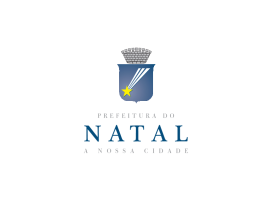 CONCURSO LITERÁRIO NÍSIA FLORESTA - POESIA 2018FICHA DE INSCRIÇÃOCONCURSO LITERÁRIO NÍSIA FLORESTA - POESIA 2018FICHA DE INSCRIÇÃOCONCURSO LITERÁRIO NÍSIA FLORESTA - POESIA 2018FICHA DE INSCRIÇÃOAnexo IIDENTIFICAÇÃO DO ARTISTA IDENTIFICAÇÃO DO ARTISTA IDENTIFICAÇÃO DO ARTISTA IDENTIFICAÇÃO DO ARTISTA IDENTIFICAÇÃO DO ARTISTA IDENTIFICAÇÃO DO ARTISTA Nome Nome ArtísticoEmailTelefoneIDENTIFICAÇÃO DA OBRAIDENTIFICAÇÃO DA OBRAIDENTIFICAÇÃO DA OBRAIDENTIFICAÇÃO DA OBRAIDENTIFICAÇÃO DA OBRAIDENTIFICAÇÃO DA OBRA03.DATA/LOCALASSINATURA Número da inscrição – Não Preencher